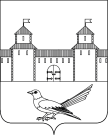 от 30.11.2015 № 641-п Об утверждении схемы расположенияземельного участка на кадастровом плане	В соответствии со статьёй 11.10 Земельного кодекса Российской Федерации, со статьёй 16 Федерального закона от 06.10.2003 г. № 131 – ФЗ «Об общих принципах организации местного самоуправления в Российской Федерации», приказом Минэкономразвития РФ от 01.09.2014 г. № 540 «Об утверждении классификатора видов разрешенного использования земельных участков», статьями 32, 35, 40 Устава муниципального образования Сорочинского городского округа Оренбургской области, администрация Сорочинского городского округа Оренбургской области, ПОСТАНОВЛЯЕТ:       1. Утвердить схемы расположения земельных участков на кадастровом плане образованных путем выдела из земельного участка с кадастровым номером 56:45:0102029:1063, условные номера земельных участков 56:45:0102029:1063: ЗУ1; 56:45:0102029:1063:ЗУ2 с местоположением:   1.1. ЗУ1 - площадь земельного участка 1494 кв. м., Оренбургская область, г. Сорочинск, пр-кт Парковый, д.10 «А» земельный участок расположен в кадастровом квартале 56:45:0102029.  Разрешенное использование: для размещения среднеэтажной жилой застройки.Категория земель: земли населенных пунктов.   1.2. ЗУ2 - площадь земельного участка 1466 кв. м., Оренбургская область, г. Сорочинск, пр-кт Парковый. д.10, «Б» земельный участок расположен в              кадастровом квартале 56:45:0102029.  Разрешенное использование: для размещения среднеэтажной жилой застройки.Категория земель: земли населенных пунктов.     2. Контроль за исполнением настоящего постановления возложить на главного архитектора муниципального образования Сорочинский городской округ - Александра Федотовича Крестьянова.3. Настоящее постановление вступает в силу со дня подписания и подлежит официальному опубликованию.Глава муниципального образования Сорочинский городской округ                                                Т.П. МелентьеваРазослано: в дело – 1 экз., УАГи КС– 1 экз., прокуратура – 1 экз., заявителю – 2 экз.Администрация Сорочинского городского округа Оренбургской областиП О С Т А Н О В Л Е Н И Е 